Отчет за за период октябрь 2018г.- октябрь 2019г.о проделанной работе депутата Одесского горсовета VІІ созываКоваля Дениса Александровича.член комиссии по вопросам транспорта, дорожного хозяйства, связи и морехозяйственного комплекса.Избирательный округ № 16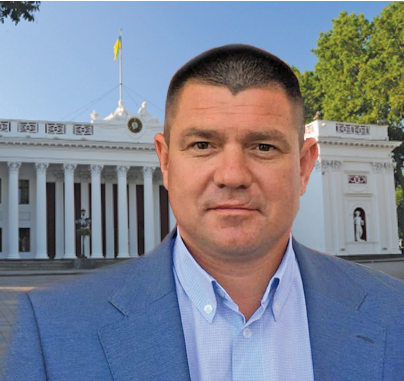 Хочу быть полезным людям!Я, Коваль Денис Александрович  представляю вам отчет о своей работе за период октябрь 2018г.- октябрь 2019г. По прежнему считаю, что основное направление в деятельности местных депутатов – это работа со своими избирателями.  Решение насущных проблем каждого человека, от которого напрямую зависит качество нашей жизни и будущее любимого города, и я как депутат Одесского городского совета, прилагаю свои усилия чтоб жильцы нашего города могли более комфортнее жить в своем любимом городе Одесса.Прошел еще один год моей работы на посту депутата Одесского городского совета. За отчетный период проведено 9 сессий Одесского городского совета. Я принял участие на всех пленарных заседаниях Одесского городского совета, где рассматривали много вопросов, касающихся жизни нашего города. За год в моей общественной приемной депутата Одесского городского совета в Киевском районе г. Одессы рассмотрено более 170 обращений граждан и принято более 80 устных обращений. Осуществил 36 личных приемов.Работа на округе и депутатский фондВопросы и проблемы, с которыми обращались мои избиратели, можно поделить на несколько категорий.- Ремонт и остекление парадных - Вопросы жилищно-коммунального характера- Благоустройство территории- Вопросы, касающиеся тяжелого материального положения- Ремонт асфальтного покрытия во дворах- Ремонт крыши Все заявления которые были получены в моей приемной, были поданы в органы государственной власти и местного самоуправления, на руководителей коммунальных служб города, для решения проблем поднятых избирателями. Благодаря этому добились положительных результатов, решили жилищно-коммунальные вопросы, облагораживали придомовые территории, в этом году в общей сумме была оказана более 21000 грн. на материальную помощь.	Проведены встречи с избирателями моего округа, на которых оговаривались проблемы жителей. По итогам таких встреч, и по результатам обращений принятых в общественной приемной. Мы с заявителями приняли решение, что в домах необходимо произвести ремонтные работы по остеклению парадных. Поскольку деревянные окна не менялись с самой постройки дома, из-за чего они были в неудовлетворительном состоянии. Окна были разбиты, деревянные рамки имели щели, через которых затекала вода и продувало. Но благодаря новым металлопластиковым окнам, установленные в этом году эта проблема решена. Жильцам будет комфортней встречать холодные времена года, и поможет сохранить тепло в доме, что позволит заявителям сэкономить в отопительный сезон. Благодаря моему Депутатскому фонду мы смогли остеклить большое количество домов. Мои избиратели остались довольны и благодарны проделанной работой. Что по моему мнению, является одной из самых главных задач депутата городского совета. Удовлетворять и помогать жильцам нашего города!  По результатам рассмотрения вышеуказанных заявлений, благодаря Депутатскому фонду, были проделаны следующие работы: Замена старых деревянных окон на новые металлопластиковые, установка отливов и ремонт откосов в парадных дома по адресам:- ул. Героев Крут 2/2 - ул. Героев Крут 4- ул. Героев Крут 8А - ул. Варненская 3 - ул. Варненская 5/2 - ул. Варненская 7/2 - ул. Варненская 7а - ул. Академика Филатова 13- ул. Академика Филатова 13Б  Так же до конца года планируется завершить ремонтные работы по остеклению парадных в следующих домах:-ул. Люстдорфская дорога 88    -ул. Люстдорфская дорога 88б -ул. Героев Крут 14а -ул. Героев Крут 10 -ул. Космонавтов 13б-ул. Космонавта Комарова 4аМероприятия- В День освобождения Одессы традиционно участвовал и поздравил воинов-освободителей г. Одессы.Выразил благодарность за боевые заслуги и освобождение города. Так же почтил память героев-освободителей Одессы.-  9 Мая посетил мемориал «Героической обороны Одессы» на 411 батареи и поздравил ветеранов.- 19 июля участвовал в открытие бювета на 411 батарее, где встретился с жильцами киевского района и обсудили текущие проблемы.- В канун Нового года поздравили детей киевского района.- В рамках праздника «День защиты детей» 1 июня поздравил детей Киевского района.Работа в комиссииПринимал активное участие как член постоянной комиссии по вопросам транспорта, дорожного хозяйства, связи и морехозяйственного комплекса, где были рассмотрены следующие вопросы:Об утверждении результатов конкурса и предоставлению согласия на заключение инвестиционного договора на внедрение автоматизированной системы оплаты проезда в городском пассажирском транспорте г. Одессы. Об утверждении Правил пользования городским пассажирским автомобильным и электротранспортом в г. Одессе. Рассмотрение предложений Департамента транспорта, связи и организации дорожного движения касательно установки остановочных комплексов общего пользования типа «Отрада» в г. Одессе на 2019 годОб этапах создания городской целевой программы развития улично-дорожной инфраструктуры и парковочного пространства в г. Одессе. Отчет об отборе инспекторов по паркованию и о создании админ-комнаты в связи с последними изменениями, реформированием в сфере паркования транспортных средств. Об условиях участия КП «Одесгорэлетротранс» в проекте «Городской общественный транспорт Украины» как бенефициара в рамках реализации части І этапа под проекта «Магистральный трамвайный маршрут прямого сообщения «Север-Юг». Рассмотрение предложений Департамента транспорта, связи и организации дорожного движения касательно мест установки подсветки пешеходных переходов на нерегулируемых участках дорог на территории г. Одессы в 2019 году. О возможности организации одностороннего дорожного движения по улицам Тенистая и Педагогическая в г. Одессе. Рассмотрение проекта инвестиционного договора в рамках реализации проекта «Электронный билет» в городском транспорте Одессы.Для вас всегда открыты двери моей общественной приёмнойпо ул. Академика Вильямса, 58/1Личный прием: первая среда месяца ул. Академика Королёва, 9(Киевская районная администрация) кабинет №101 с 15:00 до 17:00Каждая среда по ул. Академика Вильямса, 58/1 с 14:00 до 16:00Прием помощника с понедельника по пятницу: 10:00-16:00тел.: (048) 736-97-63.